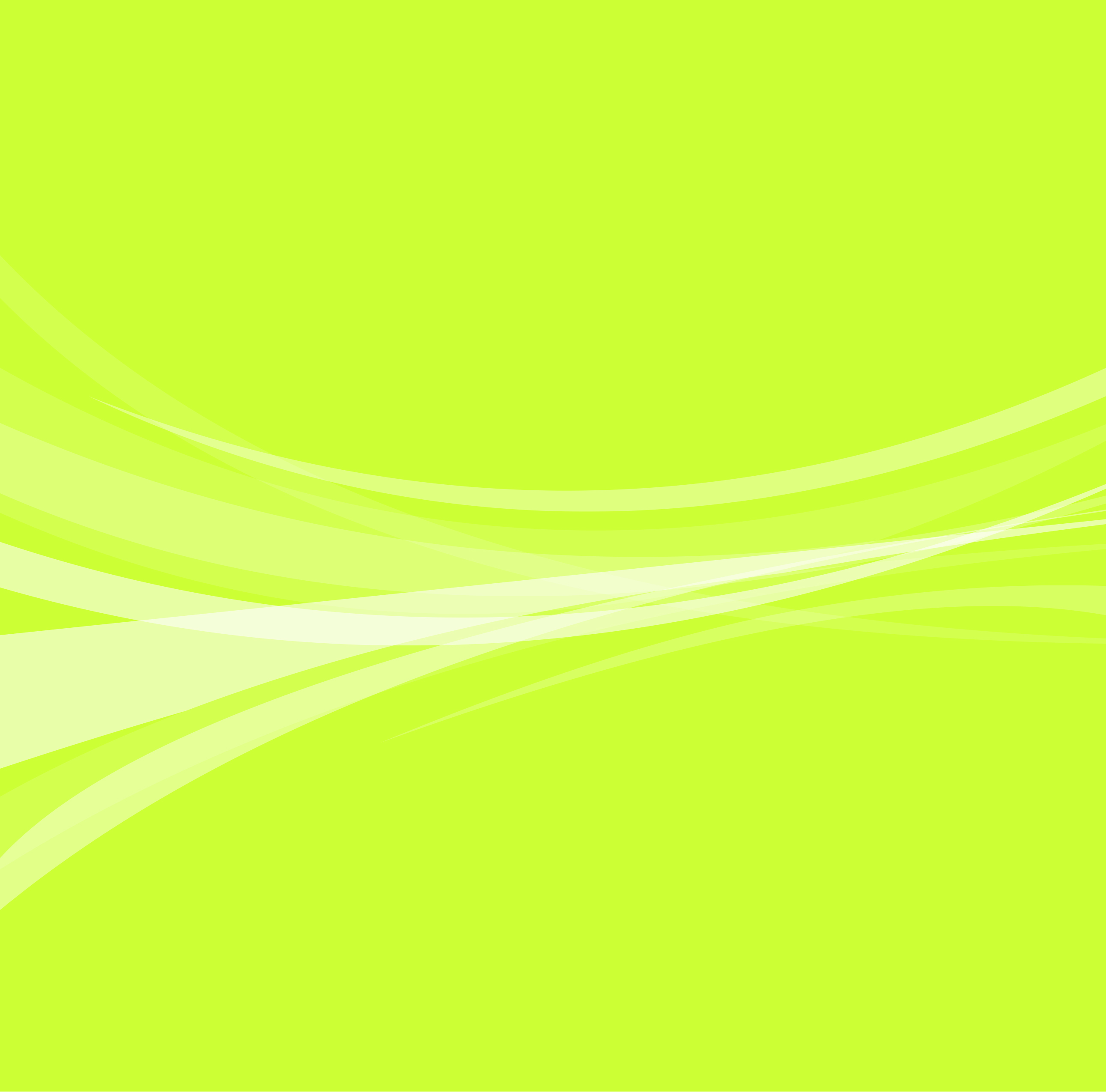 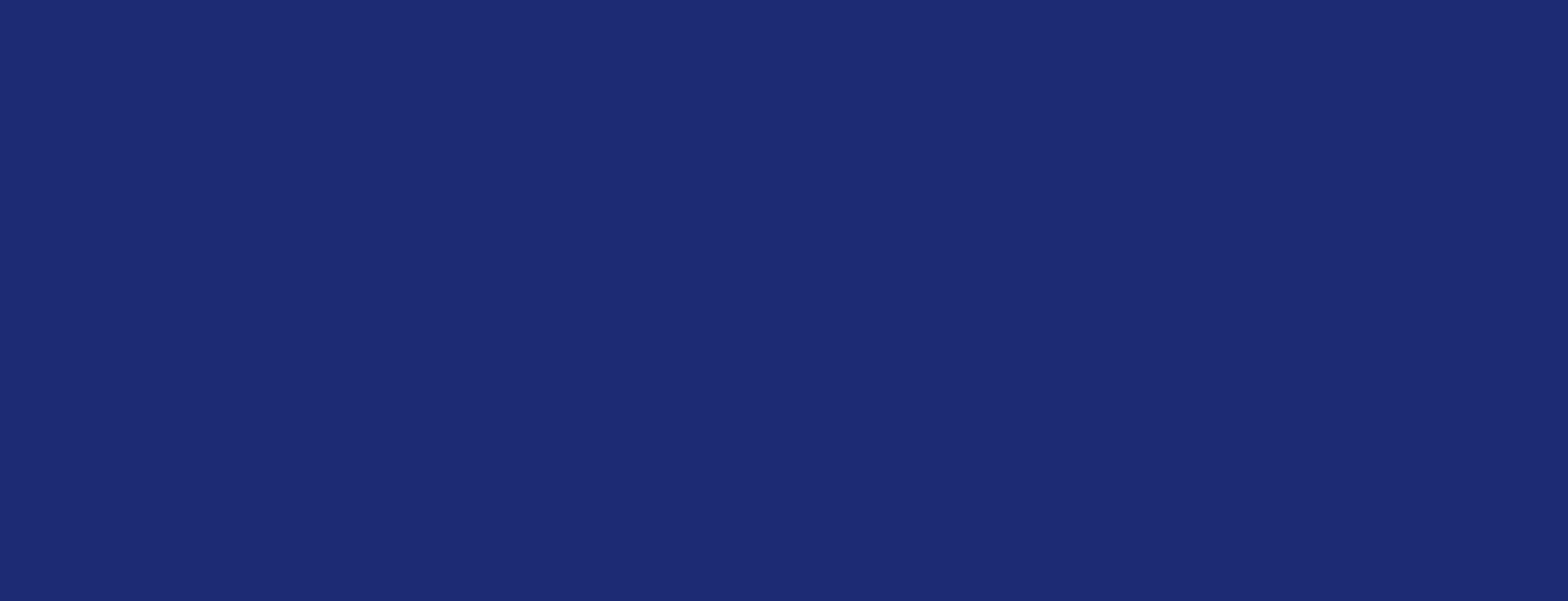 DXXX Årsberetning 2018Danske Multidisciplinære Cancer Grupper (DMCG.dk)Dansk XXXX Cancer Gruppe (DXXX)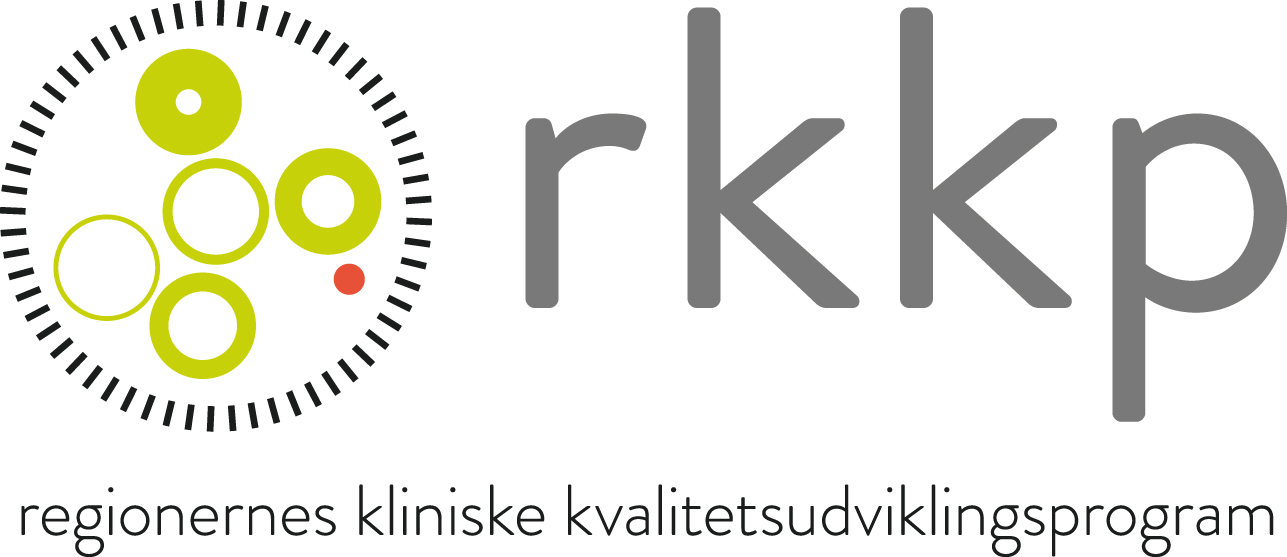 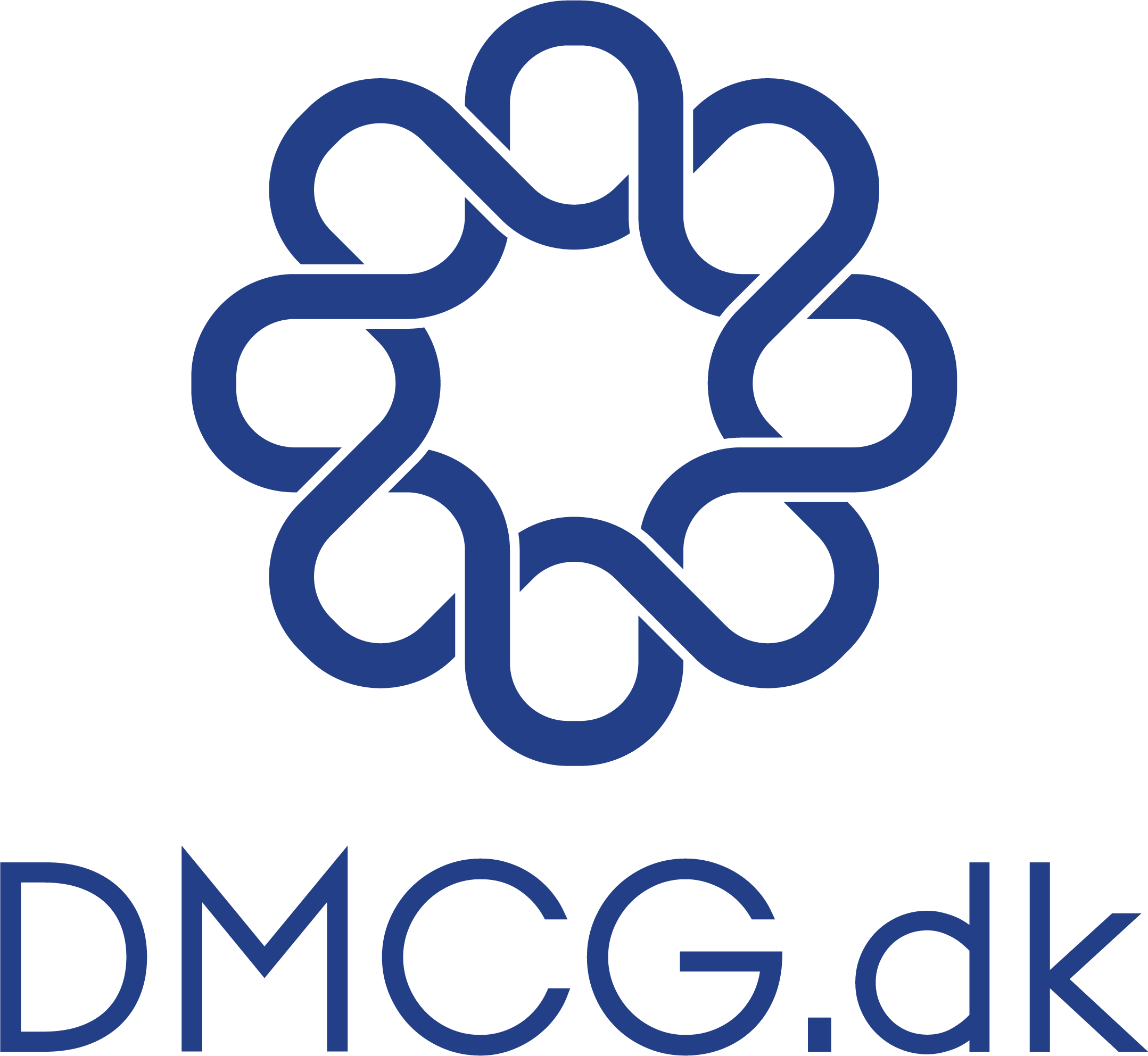 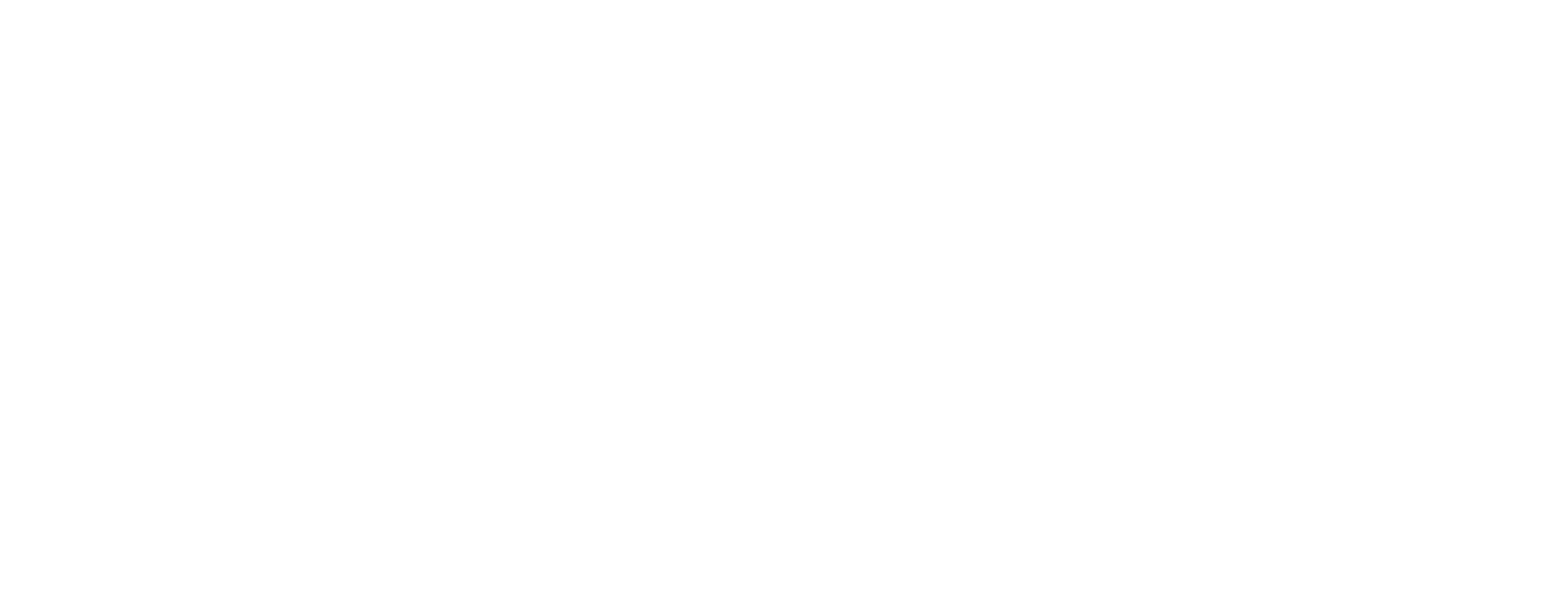 Indholdsfortegnelse
Rapportudarbejdelse og bestyrelse	2Statusbeskrivelse	3Beskrivelse af aktiviteter iht. DMCG.dk's formålsbeskrivelse	4Perspektiver og anbefalinger til fremtidige indsatsområder og aktiviteter	5Kommentarer til 2018-økonomien	6Publikationer 2018	7Igangværende kliniske protokoller og projekter	8Årshjul for det kommende år	9Rapportudarbejdelse og bestyrelseÅrsberetningen 2018 for den multidisciplinære cancergruppe XXXX er udarbejdet af (navn, titel, arbejdssted, mail):Bestyrelse 2018:Formand:*(F.eks. kirurgi/onkologi/patologi/videnskabeligt selskab/ patientforening/region etc.)  StatusbeskrivelseHvor står vi i forhold til vores overordnede mål og opgaver?Hvad har vi været optaget af i 2018?Hvad er vores aktuelle hovedproblemstillinger/udfordringer?Beskrivelse af aktiviteter iht. DMCG.dk's formålsbeskrivelseAt bidrage til udarbejdelse og vedligeholdelse af evidensbaserede, nationale kliniske retningslinjer for patientforløbet, fra diagnostik og behandling til opfølgning og rehabilitering, samt den tilhørende forskning indenfor såvel primær- som sekundærsektor. XXX...Udarbejdelse og vedligeholdelse af nationale kliniske kvalitets- og forskningsdatabaser til monitorering samt indsamling af data/evidens til de kliniske retningslinjer, samt gennemførsel af og deltagelse i lokale, landsdækkende og internationale videnskabelige kliniske protokoller. XXX...Koordinere og støtte klinisk kræftforskning og samarbejdet med den laboratoriebaserede forskning og arbejdet med biobanker, herunder samarbejde med Danish Comprehensive Cancer Center (DCCC). XXX...Bidrage til gennemførelse af og deltagelse i nationale og internationale kvalitetsprojekter.XXX... Tilføre det kliniske miljø internationale kontakter og videnskabelige samarbejdspartnere.XXX...Bidrage til overvågning af området og fremkomme med tidlig varsling.XXX...Bidrage til vidensopsamling og tilhørende spredning i det faglige miljø og i offentligheden. XXX...Bidrage til uddannelses- og efteruddannelsestiltag indenfor området. XXX...Sikre integration mellem kræftrelaterede tiltag i primær- og sekundær sektoren (fx implementering af ny viden).XXX... Perspektiver og anbefalinger til fremtidige indsatsområder og
aktiviteter
XXXKommentarer til 2018-økonomienRedegør nedenfor for eventuelt merforbrug eller mindreforbrug, samt anfør eventuelle øvrige kommentarer til den økonomiske drift.Publikationer 2018XXX…Igangværende kliniske protokoller og projekterHerunder protokoller/projekter baseret på databasenXXX...Årshjul for det kommende årNavnTitelArbejdsstedFagligt tilhørsforhold*  Bevilget til DMCG-opgaver 2018Forbrug til DMCG-opgaver 2018